わたしの　　Can you help the (passenger) to get onto the train in the correct order? Remember to have particles (は、を、に)　on the connecting chains! (Reminder:  STOPTV rule!!)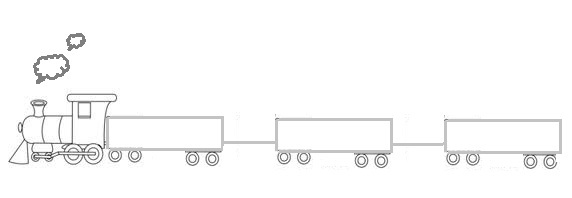 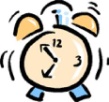 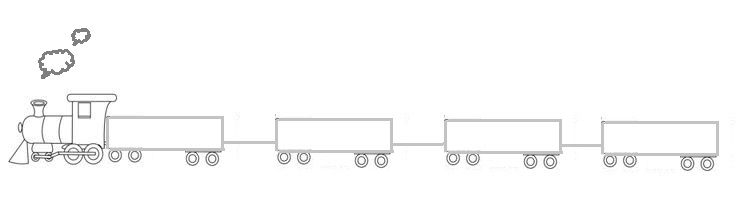 